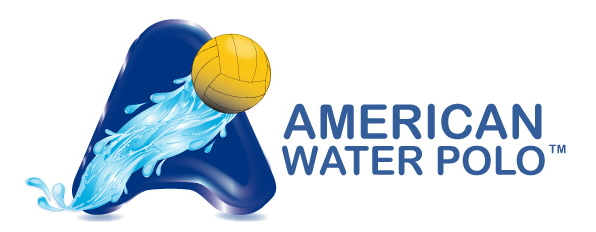 Team Registration FormDeadline for team registration is June 29Team	___________________ Team Contact_______________________________Email________________________________ Phone _________________________Roster (must have at least six players)Name 	__________________________ Email _______________________________Name 	__________________________ Email _______________________________Name 	__________________________ Email _______________________________Name 	__________________________ Email _______________________________Name 	__________________________ Email _______________________________Name 	__________________________ Email _______________________________Name 	__________________________ Email _______________________________Name 	__________________________ Email _______________________________Name 	__________________________ Email _______________________________Name 	__________________________ Email _______________________________